Warszawa, dnia 19.12.2022 roznaczenie sprawy  MELBDZ.261.52.2022dotyczy postępowania na Rozbudowa i przebudowa Wieży Kontroli  lotów na potrzeby realizacji projektu pn. „Mazowiecka platforma technologii materiałowych i sensorycznych oraz zastosowań w konwersji i magazynowaniu energii, elektromobilności, lotnictwie oraz systemach autonomicznych” RPMA.01.01.00-14-e214/20.dla Instytutu Techniki Lotniczej i Mechaniki Stosowanej Wydziału Mechanicznego Energetyki i Lotnictwa Politechniki Warszawskiej.Zapytanie 5Witam chciałbym złożyć zapytanie odnośnie terminu składania ofert czy istnieje możliwość przedłużeniaterminu złożenia dokumentacji ponieważ nie wyrobimy się z kosztorysemOdpowiedz: Zamawiający nie wyraża zgody za zmianę terminu otwarcia.Niniejsze pismo stanowi integralną cześć Specyfikacji SWZ, Wykonawcy składający ofertę w przedmiotowym postepowaniu zobowiązani są do uwzględnienia wszystkich informacji w nim zawartych.z  poważaniem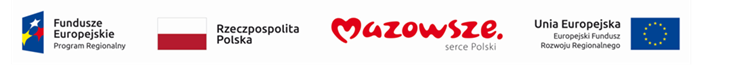 